Publicado en San Sebastián el 26/09/2022 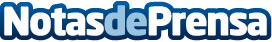 XXII Congreso SPYRO: Una jornada para analizar porqué la digitalización ofrece más oportunidades de éxito y crecimiento a las empresasEl viernes, 30 de septiembre, San Sebastián acogerá el XXII Congreso SPYRO. La cita permitirá conocer las principales novedades tecnológicas y experiencias novedosas en la digitalización de los procesos empresariales con un enfoque multidisciplinar, en el que se abordarán cuestiones relacionadas con la ciberseguridad, la inteligencia artificial o el factor humano, entre otras. La cita contará con 16 ponentes.Datos de contacto:SPYRO Comunicación943223750Nota de prensa publicada en: https://www.notasdeprensa.es/xxii-congreso-spyro-una-jornada-para-analizar Categorias: Inteligencia Artificial y Robótica País Vasco E-Commerce Ciberseguridad Recursos humanos Digital http://www.notasdeprensa.es